1 турС кем Зевсу пришлось бороться за власть?Кто помог Зевсу в борьбе с титанами?Все ли времена года есть на Олимпе?Кто всегда находится рядом с троном Зевса?Чем питались боги на Олимпе?Кто определяет судьбу людей?Чей рог стал рогом изобилия?Почему дельфин помещен в число небесных созвездий?Кто сторожит выход из царства Аида?Она царит на высоком Олимпе, повелевает громами и молниями, волоокая, лилейнорукая, из-под венца ее ниспадают волной дивные кудри.На каком острове родился Аполлон?Какая профессия у сына Аполлона - Асклепия?Кто покровительствует героям Греции, хранит города, крепости, дает мудрость и знание, учит людей искусствам и ремеслам, рукоделию, ткачеству?Бог красноречия, изворотливости и обмана, он изобрел меры, числа, азбуку и обучил этому людей?Какого сына Зевс не любит за кровожадность?Кто такой Пигмалион?Как богиня любви Афродита наказала Нарцисса?Как звали сына, которого Гера сбросила со скалы?Почему на небе есть созвездие Волопаса, Девы и Большого Пса?Назовите 5 веков человеческих, созданных богами?Разгневанный Зевс послал на землю зло. Кто помог еду?Кто убивает Горгону Медузу?Почему мы говорим "сизифов труд"?Почему друг Аполлона Кипарис превратился в дерево?Орфей и Эвридика. Какое условие поставил Аид Орфею, согласившись отпустить его жену из царства мертвых?Ответы на вопросы 1 тураС Кроном, с титанами, с ТифономЦиклопы выковали ему громы и молнии, титаны Океан и его дочь Стикс.Только лето.Богиня мира Эйрена, богиня победы Ника, Фемида - богиня закона.Амброзия и нектар.Мойры-богини судьбы. Зевс.Рог божественной козы Амалфеи.Потому, что дельфин открыл Посейдону убежище прекрасной Амфитриды.Трехглавый пес Кербер.Гера.Остров Делос.Эскулап - врач.Любимая дочь Зевса - Афина - Паллада.Гермес.Арес- бог войны.Кипрский художник.Заставила полюбить безответно свое отражение.Гефест.МиФ об Икарии; Икарий, его дочь Эригона, пес Майра.1-золотой, 2-серебрянйый, 3-медный, 4-век героев,5-железный.Пандора открыла сосуд и выпустила бедствияПерсей. сын Зевса и Данаи.Вечно катит камень Сизиф и никогда не может достигнуть цели.По ошибке убил любимого оленя.Не оглядываться.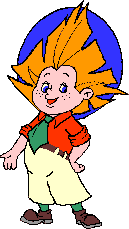 2 тур Солнце - Гелиос. Продолжи; Луна -... Заря -...Богиня Ночь родила в наказание крону целый сонм ужасных божеств: Танат -..., Эрида -.... Апата -..., Кер -..., Гипнос -..., Немесида -...Чем нимфы кормили маленького Зевса?Кто охранял несокрушимые врата Тартара?Кто такие нереиды?Откуда выражение "кануло в Лету"?Почему голову Аполлона венчает вечнозеленый венок из лавра?Первая проделка Гермеса.Какую жертву принес Пигмалион Афродите, чтобы она оживила статую?Как звали лесную нимфу, влюбившуюся в Нарцисса?Какие цветы выросли из крови Адониса и Афродиты?Как Гефест отомстил матери?Чем клялись боги?Кто изобрел свирель?Что такое янтарь?Почему тирс в руках у Диониса украшен плюшем?Почему мы говорим "паника", "панический страх"?Почему собрание астрономических карт называется Атлас?Где родилась Европа?Перечислить 12 подвигов Геракла.Ответы на вопросы 2 тура конкурса знатоков Луна - Селена, Заря - Эос, Аврора.Танат-смерть. Эрида-раздор, Апата-обман, Кер-уничтожение, Гипнос-сои с роем мрачных, тяжелых видений, Немесида - отмщение за преступление.Молоком козы Амалфеи, медом.Сторукие великаны - гекатонхейры.Покровительницы мореходов. 50 прекрасных дочерей вещего морского старца Нерея.В подземном царстве есть река Лета, дающая забвение всего земного.В память о Дафне, превратившейся в лавр, спасающейся от его преследования.Украл у Аполлона коров.Белую телку с вызолоченными рогами.Эхо.Анемон и красные розы.Выковал прекрасное кресло, окутавшее Геру.Водами реки Стигс.Гермес.Слезы тополей - гелиад по погибшему Фаэтону.Плющ спас Диониса при рождении в пламени.Пан, козлоногий бог, если его потревожить, он гневается.Брат Прометея, великан Атлас превратился в гору, поддерживающую небесный свод.В Финикийском городе Сидон.Подвиги Геракла:1-немейский лев2-лернейская гидра3-стимфалийские птицы4-керинейская лань5-эриманФский кабан и битва с кентаврами6-скотный двор царя Авгия7-критский бык8-кони Диомеда9-пояс Ипполиты10-коровы Ириона11-Кербер12-яблоки Гесперид